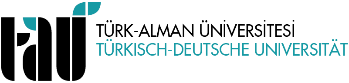 YÜKSEK LİSANS TEZ SAVUNMA SINAV JÜRİSİ OLUŞTURMA FORMU ...../……/20….FEN BİLİMLERİ ENSTİTÜSÜ MÜDÜRLÜĞÜ’NE                 Yukarıda Enstitü kayıt bilgileri sunulan öğrencinin Yüksek lisans tez savunma jürisinin aşağıda isimleri belirtilen öğretim üyelerinden oluşması uygun görülmüştür. 
                 Bilgileriniz ve gereği arz ederim.TEZ JÜRİSİNE ÖNERİLEN ÜYELERYEDEK ÜYELERMadde 39-(3) Yüksek lisans tez sınavı jürisi, danışmanın ve ilgili anabilim dalı başkanlığının önerisi ve enstitü yönetim kurulunun onayıyla atanır. Jüri, biri öğrencinin tez danışmanı, en az biri Üniversite içindeki başka bir anabilim dalından veya başka bir yükseköğretim kurumundan ya da Yükseköğretim Kurulu tarafından tanınan yurt dışı yükseköğretim kurumları/araştırma merkezlerinde görev yapmakta olan öğretim üyelerinden olmak üzere en az üç, en fazla beş asıl ve iki yedek üyeden oluşturulur. Jürinin üç kişiden oluşması durumunda ikinci tez danışmanı jüri üyesi olamaz.